УТВЕРЖДАЮ: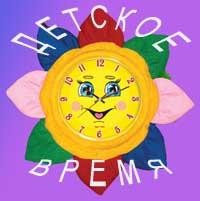                                                           Директор МАОУ «Гимназия № 31» 	Кичаева Т.А.«23»	мая 	2024 годаПрограмма оздоровительного лагеря«Солнышко»с дневным пребыванием детей	при МАОУ «Гимназия № 31»Возраст детей: 7-14 летСрок реализации:июнь 2024 г.2024 годПаспорт программы1. Пояснительная запискаЛетние каникулы составляют значительную часть свободного времени детей. Этот период как нельзя более благоприятен для развития их творческого потенциала, совершенствования личностных возможностей, приобщения к ценностям культуры, вхождения в систему социальных связей, воплощения собственных планов, удовлетворения индивидуальных интересов в личностно значимых сферах деятельности. Лагерь – это новый образ жизни детей, новый режим с его особым романтическим стилем и тоном. Это жизнь в новом коллективе, это, наконец, новая природосообразная деятельность. Ведь не зря в известной песне О. Митяева поется: «Лето – это маленькая жизнь!», а значит, прожить ее нужно так, чтобы всем: и детям и тем, кто будет организовывать отдых, было очень здорово. Это время игр, развлечений, свободы в выборе занятий, снятия накопившегося за год напряжения, восполнения израсходованных сил, восстановления здоровья. Это период свободного общения детей.Значимость летнего периода для оздоровления и воспитания детей, удовлетворения детских интересов и расширения кругозора невозможно переоценить. Проблемы организации летнего оздоровительного отдыха вытекают из объективных противоречий:между потребностью семьи и государства иметь здоровое, сильное подрастающее поколение и неудовлетворительным состоянием здоровья современных детей;педагогической	заботой,	контролем	и	желанием	детей	иметь	свободу, заниматься саморазвитием, самостоятельным творчеством.Лагерь размещается на базе муниципального автономного образовательного учреждения «Гимназия  №31».В	основу	организации	закладываются	здоровьесберегающие	технологии, реализующиеся в игровой форме.Программа деятельности летнего лагеря ориентирована на создание социально значимой психологической среды, дополняющей и корректирующей семейное воспитание ребенка. Программа универсальна, так как может использоваться для работы с детьми из различных социальных групп, разного возраста, уровня развития и состояния здоровья.В программу деятельности летнего лагеря включены элементы программы«Орлята России» (проведение тематических дней  и мероприятий указано в плане-сетке ЛОЛ «Солнышко».Эффективное управление в современном лагере – это главная основа его существования и непременное условие развития.Для обеспечения преемственности в работе лагеря от каникул к каникулам необходима постоянная управленческая деятельность. Система управления ЛДП (лагерь дневного пребывания) включает в себя три уровня: стратегическое управление, организационно-методическое управление, практическое управление.Программа включает в себя разноплановую деятельность, объединяет различные направления оздоровления, образования, воспитания в условиях лагеря.В основу программы «Весёлый хоровод» легли идеи раскрытия культурного, творческого, интеллектуального потенциала личности, укрепление физического и психологического здоровья обучающихся, популяризация научных исследований.По своей направленности программа включает в себя разноплановую деятельность, объединяет следующие направления деятельности: творческую, исследовательскую и интеллектуальную, спортивную и социально значимую.Основная идея программы  «Весёлый хоровод»- представление возможностей для раскрытия творческих способностей ребенка, создание условий для самореализации потенциала детей. Программа ориентирована на работу в разновозрастном детском коллективе.Формируя воспитательное пространство лагеря, в основу организации смены закладывается легенда лагеря, согласно которой все дети, посещающие лагерь, становятся участниками длительной сюжетно-ролевой игры со своими законами и правилами.Принципы организации педагогического процесса в рамках программы:-принцип взаимодействия воспитателей и воспитанников;-принцип коллективной деятельности;-принцип самореализации ребенка в условиях детского лагеря;-принцип самостоятельности.Цель: развитие личности ребенка, укрепление физического, психического и эмоционального здоровья детей, воспитание лучших черт гражданина.Задачи:Создание условий для организованного отдыха детей. Пропаганда здорового образа жизни.Формирование интереса к различным видам деятельности.Развитие познавательной активности, творческого потенциала каждого ребенка.Формирование качеств, составляющих культуру поведения, санитарно-гигиеническую культуру.Сроки реализации программы: июнь 2024 года: 21 день.Количество детей в смене:смена- 43 человека.Ожидаемые результаты работы лагеря:укрепление здоровья детей;развитие у воспитанников интереса к занятиям физкультурой и спортом;расширение социального опыта;формирование коммуникативных умений, основы правильного поведения, общения, культуры, досуга;формирование осознанного отношения к себе, как к части окружающего мира.Условия участия в программе: добровольность, взаимопонимание, должностная субординация.Концептуальный подходИзменение ценностных ориентаций заметно в настоящее время во всех сферах жизни общества. Решение ряда проблем в жизни страны во многом зависит от уровня сформированности гражданской ответственности, гражданской позиции у подрастающего поколения, потребности в духовно-нравственном совершенствовании, уважения к историко-культурному наследию своего народа и народа России. Духовность заключается в любящем отношении к другому, в приоритетности интересов другого над собственными, в утверждении своим отношением несравненной ценности другого. Духовность представляет собой в высшей степени сложную совокупность общечеловеческих норм и ценностей. Духовные ценности вырабатываются каждым человеком самостоятельно, а не усваиваются в готовом виде путем «извлечения» из книг или чужого опыта.Основная деятельность лагеря дневного пребывания направлена на развитие личности ребенка и включение его в разнообразие человеческих отношений и межличностное общение со сверстниками. Детский лагерь, учитывая его специфическую деятельность, может дать детям определенную целостную систему нравственных ценностей и культурных традиций через погружение ребенка в атмосферу игры и познавательной деятельности дружеского микросоциума. Погружая ребенка в атмосферу лагеря, мы даем ему возможность открыть в себе положительные качества личности, ощутить значимость собственного «я»; осознать себя личностью, вызывающей положительную оценку в глазах других людей; повысить самооценку; выйти на новый уровень общения, где нет места агрессии и грубости.Находясь в лагере дневного пребывания, дети ежедневно включаются в оздоровительный процесс, для которого характерны: упорядоченный ритм жизни, режим питания, закаливание, поддержка мышечного и эмоционального тонуса. Результатом осуществления оздоровительного направления является формирование потребности в здоровом образе жизни.Досуговая деятельность в смене «Весёлый хоровод» направлена на вовлечение детей в мероприятия с последующим выявлением их наклонностей и способностей.Методическое сопровождение программыОсновными методами организации деятельности являются:Метод игры (игры отбираются воспитателями в соответствии с поставленной целью);Методы театрализации (реализуется через костюмирование, обряды, ритуалы);Методы состязательности (распространяется на все сферы творческой деятельности);Метод коллективной творческой деятельности (КТД).     Психологические услуги.Психологические услуги предоставляются в следующих формах:Проведение воспитательно-профилактической работы с детьми в целях предотвращения или устранения негативных психологических факторов, ухудшающих их психическое здоровье;Беседы	с	детьми	по	налаживанию	и	поддерживанию	их	межличностных взаимоотношений.Формы и методы работыИндивидуальные и коллективные формы работы в лагере осуществляются с использованием традиционных методов (беседа, наблюдение, поручение, конкурсы рисунков, плакатов, утренники, праздники, экскурсии); метод интерактивного обучения (социально-психологические тренинги, ролевые игры, дискуссии), в которых дети не просто «проходят» что-то, а проживают те или иные конкретные ситуации. Одним из важнейших средств и методов организации воспитательного пространства является создание органов детского самоуправления-самостоятельности в проявлении инициативы, принятии решения и его самореализации.Механизм реализации«Весёлый хоровод» - смена лагеря дневного пребывания. Этапы реализации программы:Подготовительный (май):-подбор кадров;-подготовка методических материалов;-подготовка материально-технической базы.Организационный:-формирование отрядов;-знакомство с режимом работы лагеря и правилами;-оформление уголков отрядов.Основной (количество дней смены):-образовательная деятельность;-оздоровительная деятельность;-культурно-досуговая деятельность;-методическая работа с воспитателями.Заключительный:-закрытие лагеря;-сбор отчетного материала;-анализ реализации программы и выработка рекомендаций.Работа летнего лагеря строится по направлениям.Спортивно - оздоровительное.Охрана и укрепление здоровья школьников,Совершенствование их физического развития,Повышение сопротивляемости и защитных свойств организма,Улучшение физической и умственной работоспособности.Воспитание у детей личной физической культуры.Формирование потребности в физическом совершенствовании, вооружение знаниями, умениями, навыками,Воспитание привычки к здоровому образу жизни. Физическое здоровье детей укрепляется такими средствами, как:полноценное питание детей;закаливающие процедуры;развитие движений;гигиена режима.Экологическое.формирование целостного взгляда на природу и место человека в ней;развитие представлений о самоценности природы;выработка первых навыков экологически грамотного поведения в природе и в быту.Художественное.Тематические вечера песни военных лет, день памяти 21 июня;Концерты (посвященные открытию, закрытию);Конкурсы декоративно-художественные конкурсы (рисунки на асфальте, рисунки по сказкам и т. д.);Развлечения и игровые программы;Фестиваль талантов.Образовательное.Развитие интеллектуальных знаний детей, их познавательной активности6. Кадровое обеспечениеНачальник лагеря.10 воспитателей.1 физрукОбслуживающий персонал.Одной из основных задач организационного и методического обеспечения деятельности программы является профессиональная подготовка специалистов.Педагогический коллектив представлен педагогами МАОУ «Гимназия №31», имеющими опыт работы с детьми в летних оздоровительных лагерях дневного пребывания.Для проведения спортивных мероприятий, мониторинга состояния здоровья привлекается учитель физической культуры.Подбор начальника лагеря, воспитателей проводит администрация школы. Начальник лагеря определяет функциональные обязанности персонала, руководит всей работой лагеря и несет ответственность за состояние воспитательной, хозяйственной и финансовой работы, соблюдение распорядка дня, трудового законодательства, обеспечение здоровья и жизни воспитанников, планирует, организует и контролирует все направления деятельности лагеря, отвечает за качество и эффективность.Воспитатель проводит воспитательную работу, организует активный отдых учащихся, несет ответственность за жизнь и здоровье воспитанников, следит за исполнением программы смены лагеря.Педагоги организуют воспитательную работу, отвечают за жизнь и безопасность ее участников.Обязанности обслуживающего персонала определяются начальником лагеря.Начальник и педагогический коллектив, специалисты хозяйства отвечают за соблюдение правил техники безопасности, выполнение мероприятий по охране жизни и здоровья воспитанников во время участия в соревнованиях, массовых праздниках и других мероприятиях.Схема управления программойУчастниками данной программы являются дети в возрасте от 7 до 14 лет различных социальных групп (дети из неблагополучных семей, дети, оказавшиеся в труднойжизненной ситуации).Для организации работы по реализации программы:-проводятся ежедневные планерки воспитателей;дня;-составляются планы работы, где отражаются и анализируются события и проблемы-проводятся анкетирование и тестирование воспитанников на различных этапахсмены;-оказывается методическая и консультативная помощь педагогам;-сотрудники	обеспечиваются методической литературой, инструментарием по проведению тренинговых мероприятий, тематических мероприятий и т. д.;-проводятся инструктажи с педагогами по охране жизни здоровья; мероприятий по профилактике детского травматизмаМетодическое обеспечение сменыналичие программы площадки,  плана - сетки; должностные инструкции, приказ об организации площадки на базе МАОУ «Гимназия № 31»; подбор методического материала в соответствии с программой детской площадки; разработка системы отслеживания результатов педагогической деятельности и деятельности воспитанников площадки. Материально-технические условия предусматривают        - спортивный зал        - спортивная площадка        - спортивный инвентарь        - библиотека        -  кабинет музыки        - игровая площадка.Легенда сменыДавным-давно это было. На Земле был красивый и цветущий райский уголок – Долина Добра. Здесь солнце согревало людей своим теплом, освещало им путь, не давало сбиться с пути. Каждый раз, когда жители просыпались с первыми лучами солнца, радовались каждому дню. В Долине Добра процветало счастье и взаимопонимание, честность и справедливость. Жили люди в мире и согласии по законам чести и совести, которые были отражены в Книге Мудрости.Со временем люди расселились по всей земле далеко от Долины добра и стали забывать о добре и Книге Мудрости. Солнце не согревало, и книга стала ветшать, страницы потихоньку выпадали…Игровая ситуация, положенная в основу Программы заключается в том, что в начале смены дети попадают в Долину Добра и ищут страницы книги Мудрости.Для того чтобы вернуть Солнцу волшебную силу, которая поможет согреть жителей уже всей земли, собрать листы и восстановить содержание Книги Мудрости, ребятам необходимо совершить длительное и очень опасное путешествие во время которого они будут выполнять задания и делать добрые дела.За каждую восстановленную страницу ребята получат лучи Солнца. Каждый луч символизирует нравственное качество, которое необходимо проявить во время прохождения испытания: Д – добро О – отзывчивость Л – любовь И – истина Н – надежность А – аккуратность Д – доброжелательность О – ответственность Б – бережливость Р – решительность А – альтруизм.На страницах восстановленной Книги Мудрости проявятся все законы Долины Добра.Пройдя все этапы путешествия, ребята смогут понять, что каждый человек, как луч Солнца, в сердце которого находится Долина Добра, способная согреть каждого своим теплом, добротой, милосердием. Каждый человек должен стремится совершенствоваться и накапливать знания, чтобы стать мудрым. Основной заповедью каждого должен стать совет Книги мудрости: «Надо бережно, с любовью относиться к окружающему миру, друг к другу. Каким солнечным ярким и красивым будет луч внутри нас - таким  будет мир вокруг нас и  воспитанники «Весёлого хоровода» согреют окружающих теплом, добротой, милосердием».Учебно-методическое оснащение программыАфанасьев С.П. Коморин С.В. - Что делать с детьми в загородном лагере, - М.: 2019 г.Жиренко О. Е. Мир праздников, шоу, викторин, - М.: «5» за знания, 2018 г.Лобачѐва С.И., Великородная В.А. Загородный летний лагерь.– М.: ВАКО, 2018Роткина Т. С., Курзова О. А., Нестеренко А. В. Уроки добра и милосердия, - О.:«Детство», 2017 г.Соколова Н. В. Лето, каникулы – путь к успеху: сборник программ и игр для детей и подростков в условиях детского оздоровительного лагеря, - О.: «Детство», 2019 г.Титов С.В. Здравствуй, лето! - Волгоград, Учитель, 2017 г.Шмаков С.А. Игры-шутки, игры-минутки. М., 2019Наименование программыПрограмма оздоровительной смены лагеря с  дневным пребыванием при МАОУ «Гимназия №31»образовательно-игрового направления «Весёлый хоровод» с включением тематических дней  летней программы «Орлята России».Основание для разработки программы- Федеральный закон от 24.07.98 № 124-ФЗ "Об основных гарантиях	прав	ребенка	в	РФ";-Федеральный закон от 29.12.2012 N 273-ФЗ (ред. от 05.05.2014) "Об образовании в Российской Федерации" (с изм.      и      доп.,      вступ.      в      силу      с      06.05.2014)- Федеральный закон от 24.06.99 № 120-ФЗ "Об основах системы профилактики безнадзорности и правонарушений несовершеннолетних";- Приказ Минобразования России от 13.07.01 № 2688 "Об утверждении порядка проведения смен профильных лагерей, лагерей с дневным пребыванием, лагерей труда и отдыха'";СП 2.4.3648-20 «Санитарно-эпидемиологические требования к организациям воспитания и обучения, отдыха и оздоровления детей и молодежи» (зарегистрированы в Минюсте России 18 декабря 2020 г. № 61573), (утверждены постановлением Главного государственного санитарного врача Российской Федерации от 28 сентября 2020 г. № 28)Организация – исполнитель программыМАОУ « Гимназия  №31»,  оздоровительный лагерь с дневным пребыванием детейСрок реализации1 смена- 01.06.2024 г. – 28.06.2024 г.Количество воспитанников43 чел.Цель программыСоздание системы интересного, разнообразного по форме и содержанию отдыха и оздоровления детей, развитие личности ребенка, укрепление физического, эмоционального здоровья детей, воспитание лучших черт гражданина. Задачи программыСоздание условий для организованного отдыха детей, пропаганда здорового образа жизни, формирование качеств, составляющие культуру поведения, санитарно-гигиеническую культуруСоздание	условий	для	раскрытия	и	развития познавательной активности, творческого потенциала каждого ребёнка, формирование интереса к различным видам деятельности.Оказание методической и практической помощи в организации и проведении мероприятий.Формирование	самостоятельности	и ответственности за свою деятельность.Ожидаемые результаты реализации программыПри активном участии детей и взрослых в реализации программы предполагается, что у каждого возникнет чувство сопричастности к большому коллективу единомышленников.Успешность детей в различных мероприятиях повысит социальную активность, даст уверенность в своих силах и талантах.При хорошей организации питания, медицинском наблюдении и правильно организованных спортивных мероприятиях предполагается оздоровить детей и своевременно обратить внимание на проблемы со здоровьем, если они существуют.Осуществление экскурсий, походов, поездок помогут детям в обретении новых знаний о родном крае и научат их бережно и с любовью относиться к своей Родине.